Tax Preparation ChecklistNEW CLIENTS: Please complete the “Authorizing a Representative” form (in office or at www.jeffblack.ca), provide photo ID and bank information (if adding/changing Direct Deposit information). Address:  ________________________________________________________________________________________________Are you a Canadian citizen?							 Yes		 No 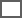 Did you hold foreign property or securities with a total cost of over $100,000?		 Yes 		 No Is this return for a deceased taxpayer? (Please provide will & death certificate)		 Yes		 NoDo you have multiple years of tax returns to complete?				 Yes		 NoDid your address change during the tax year?					 Yes		 NoWhat was your province of residence on December 31st of the tax year? __________________________MARITAL STATUSMarried           Common-law           Widowed              Divorced           Separated             SingleMarital Status Change    	Date of Change: (mm/dd/yyyy) _________________	Previous status: ______________________    DEPENDANTSJOINT ASSETS	**This includes real estate, bank accounts and investment accountsDo you jointly own an asset with another person?  yes     no       Type of asset:  real estate      bank account      investmentJoint owner: ________________________________   Relationship: _____________________   Date joint began: ________________Address (if property): ___________________________________________________________ Value: ________________________Was the asset disposed of during the year?  yes       no	Date: ______________________ Proceeds: _____________________REAL ESTATE Did you sell a property during the year?	 Principal residence 	 Other		 noAddress: __________________________________________________________________   Co-owner: ________________________Purchase date: ______________________		Purchase price: $_______________________Selling date: ________________________		Sale price: $___________________________Maximize your refund!Please provide all applicable slips and receipts.  Additional information may be requested.  Contact the office for any inquiries.INCOME SLIPS & RECEIPTST4 (employment)				 T5007 (WSIB, OW, ODSP)		 T5008T4A (pension or other income)		 T4RSP				 T4PS			T4A(P) - CPP				 T4RIF				 T5013			T4A(OAS)				 T3 (investments)			 T5018 (contract payments)T4E – Employment Insurance		 T5 (interest & dividends)		 tips $_________________Real or deemed sale of stocks, bonds or property					 other incomeSelf employment – see Self Employed Worksheet at www.jeffblack.ca or in office		Rental income – see Rental Properties Worksheet at www.jeffblack.ca or in officeCREDITS & DEDUCTIONS RRSP contributions (incl Jan & Feb of current year)	 Union or professional dues		 Charitable donations Digital News subscription			 Tuition – T2202 form			 Student loan interest Seniors Public Transit receipts			 Adoption expenses			 First time home buyer Home Buyers Plan participant			  Lifelong Learning Plan participant	 Firefighter or Search & Rescue Moving expenses (certain conditions need to be met)	 Educator Supply credit (letter/T2200)	 Property tax or rent receipts Capital/non-capital losses of other years		 Instalment payments to CRA		 Investment management fees  Disability Tax Credit (on file with the CRA)		 Caregiver credit – name of dependant: __________________________________ Childcare expenses (provide SIN if an individual)	 Legal agreement for custody/support	 Legal fees for support received Child support: received from / paid to (circle applicable)     Name: ______________________________________ Amount: $______________________ Spousal support: received from / paid to (circle applicable) Name: ______________________________________ Amount: $______________________ Employment expenses (T2200 required) – see Employment Expenses Worksheet on website or in office	 Completed TL2 – truckers You are a construction worker that travelled over 150km and stayed at least 36 hrs at a temporary worksite Medical expenses.  Include travel > 40km one-way and transportation of a person with a disability to a more accessible home.	 Modified/renovated your home to make it more accessible for someone over 65 years old or who has a disabilityRECENT TAX UPDATES Have you added or changed a name on the title of a property, bank account or investment account? - NEW! Trust reporting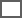  Do you own a property that is NOT regularly inhabited – NEW! Underused Housing Tax Are you a FHSA participant? - NEW!  First Home Savings Account Did you renovate your home to create a secondary living unit for an elderly or disabled family member? – NEW!  MHRTC creditClient signature: __________________________________________ Date: _____________________Tax returns are e-filed upon receipt of payment.Name : ___________________________________________Spouse : __________________________________________SIN : ___ ___ ___ - ___ ___ ___ - ___ ___ ___SIN : ___ ___ ___ - ___ ___ ___ - ___ ___ ___DOB :(yyyy/mm/dd) ________________________________DOB :(yyyy/mm/dd) ________________________________Cell phone :    (              )                 -Cell phone :    (              )                -                                        Email : ___________________________________________Email : ___________________________________________NameRelationshipDate ofBirth (yyyy/mm/dd)Social Insurance NumberIncomeQualifies for DisabilityPost-Secondary EducationAttends Daycare/PreschoolY or NY or NY or NY or NY or NY or NY or NY or NY or NY or NY or NY or N